MASS READINGSTHIRTY FIRST SUNDAY OF THE YEAR AFIRST READING	Malachi 1:14-2:2. 8-10You have strayed from the way; you have caused many to stumble by your teaching.I am a great king, says the Lord of hosts, and my name is feared throughout the nations.  And now, priests, this warning is for you.  If you do not listen, if you do not find it in your heart to glorify my name, says the Lord of hosts, I will send the curse on you and curse your very blessing.  You have strayed from the way; you have caused many to stumble by your teaching.  You have destroyed the covenant of Levi, says the Lord of hosts.  And so I in my turn have made you contemptible and vile in the eyes of the whole people in repayment for the way you have not kept to my paths but have shown partiality in your administration.Have we not all one Father?  Did not God create us?  Why, then, do we break faith with one another, profaning the covenant of our ancestors?Responsorial Psalm	Psalm 130Response: Keep my soul in peace before you, O Lord.SECOND READING	Thessalonians 2:7-9.  13We were eager to hand over to you not only the Good News but our whole lives as well.Like a mother feeding and looking after her own children, we felt so devoted and protective towards you, and had come to love you so much, that we were eager to hand over to you not only the Good News but our whole lives as well.  Let me remind you, brothers, how hard we used to work, slaving night and day so as not to be a burden on any one of you while we were proclaiming God’s Good News to you.Another reason why we constantly thank God for you is that as soon as you heard the message that we brought you as God’s message, you accepted it for what it really is, God’s message and not some human thinking; and it is still a living power among you who believe it.ALLELUIAAlleluia, alleluia! Speak, Lord, your servant is listening: you have the message of eternal life.  Alleluia!GOSPEL	Matthew 23:1-12They do not practise what they preach.Addressing the people and his disciples Jesus said, “The scribes and the Pharisees occupy the chair of Moses.  You must therefore do what they tell you and listen to what they say; but do not be guided by what they do; since they do not practise what they preach.  They tie up heavy burdens and lay them on men’s shoulders, but will they lift a finger to move them?  Not they!  Everything they do is done to attract attention, like wearing broader phylacteries and longer tassels, like wanting to take the place of honour at banquets and the front seats in the synagogues, being greeted obsequiously in the market squares and having people call them Rabbi.  “You, however, must not allow yourselves to be called Rabbi, since you have only one Master, and you are all brothers.  You must call no one on earth your father, since you have only one Father, and he is in heaven.  Nor must you allow yourselves to be called teachers, for you have only one Teacher, the Christ.  The greatest among you must be your servant.  Anyone who exalts himself will be humbled, and anyone who humbles himself will be exalted.”St Cuthbert and St Joseph, North Shields - Diocese of Hexham and Newcastle  |  Registered Company No.7732977  |  Registered Charity Number 1143450Scripture Readings © 1966, 1967 and 1968 by Darton, Longman & Todd, and Doubleday and Co. Inc., Psalm © The Grail, and all used by permissionThe Parish of St Cuthbert’s and St Joseph’s, North ShieldsWhat’sApp group: text your name & number to 07752009361 to be added to StCuthStJosNshields GroupFacebook: 	search - - The Parish of Saint Cuthbert and Saint Joseph, North Shields.Website:  	www.northtynesidecatholic.org.ukParish office: 	0191 257 3408Prayer Intentions for Ordinary Time- Autum: Students & Teachers; The Spread of the Gospel; For a fruitful Harvest; All Workers; Reverent Use of Creation; Justice and Peace in the World; All Victims of war and violence. Young People; People in Prison and their Families.We pray for all who are sick, including Patricia Conlon, Ros McGann Sarah Harrison, Scott Oakley, Pat Skelly, Jean Slater, Frank Whillis, Barbara & Tony Hicks, Jim Campbell, Richard Sutherland, Irene Keenaghan, Eileen Stevens, Paula More, Mary Quinn, Eleanor Robson, Paul Atkinson, Francis McSherry, Mary Kidd, Mary Rowley and Antoni Kulik Please pray for Tony Owens, Stan Storrer, Joan Gray, Andrew Elsdon, Linda Arkley and all those who have died recently.Requiem MassesLinda Arkley Requiem Mass: Tuesday 7th November at 12noon at St Cuthbert’s.Israeli-Palestinian ConflictWe continue to pray for peace at this time of conflict and immense suffering for Israelis and Palestinians. Pope Francis has stated:'Terrorism and extremism do not help to reach a solution to the conflict between Israelis and Palestinians, but fuel hatred, violence, and revenge, causing suffering to both sides.  The Middle East does not need war but peace, a peace built on justice, dialogue, and the courage of fraternity,”. Experiencing Loss CaféHaving had a number of Death Café events in the parish  you are  welcome to come and join us in a safe and welcoming space to talk freely (or just listen) to others who have experienced loss in their lives.  This is an opportunity to share experiences and personal strategies over a cup of tea or coffee. Share stories and build friendships over a cup of tea or coffee. This will be at Sarah Star’s Rooms at the Linskill Centre on Linskill Terrace this Wednesday 8 November from 6-8pm. All are welcomeChristmas Coffee MorningThis will be on Saturday 2nd December at 10.00amRequests please for items for both chocolate and general tombola. Prizes for the raffle, any unwanted gifts for jewellery and gift stalls and Toys in good conditions. Deadline for donations Sunday 17th November with the exception of cakes on the day.A Note of Thanks“Thank you from the Gray Family for all your prayers, words of comfort and cards both during Joan’s illness and after her death. She will be very humbled by the outpouring of love we have been shown.Thank you also for the donations received after her funeral, to date we are able to send £890 to the Palliative Care Team, to help give others the dignified death that Joan hadGod bless you allxxx  ooo “International SynodThis is an extract from a letter written the whole church from the Synod“To progress in its discernment, the Church absolutely needs to listen to everyone, starting with the poorest. This requires a path of conversion on its part, which is also a path of praise: “I thank you, Father, Lord of heaven and earth, that you have hidden these things from the wise and understanding and revealed them to little children” (Luke 10:21)! It means listening to those who have been denied the right to speak in society or who feel excluded, even by the Church; listening to people who are victims of racism in all its forms – in particular in some regions to indigenous peoples whose cultures have been scorned. Above all, the Church of our time has the duty to listen, in a spirit of conversion, to those who have been victims of abuse committed by members of the ecclesial body, and to commit herself concretely and structurally to ensuring that this does not happen again. The Church also needs to listen to the laity, women and men, all called to holiness by virtue of their baptismal vocation: to the testimony of catechists, who in many situations are the first proclaimers of the Gospel; to the simplicity and vivacity of children, the enthusiasm of youth, to their questions, and their pleas; to the dreams, the wisdom and the memory of elderly people. The Church needs to listen to families, to their educational concerns, to the Christian witness they offer in today’s world. She needs to welcome the voice of those who want to be involved in lay ministries and to participate in discernment and decision-making structures.To progress further in synodal discernment, the Church particularly needs to gather even more the words and experience of the ordained ministers: priests, the primary collaborators of the bishops, whose sacramental ministry is indispensable for the life of the whole body; deacons, who, through their ministry, signify the care of the entire Church for the most vulnerable. She also needs to let herself be questioned by the prophetic voice of consecrated life, the watchful sentinel of the Spirit’s call. She also needs to be attentive to all those who do not share her faith but are seeking the truth, and in whom the Spirit, who “offers everyone the possibility of being associated with this paschal mystery” (Gaudium et Spes 22), is also present and operative”Mercy AssociatesMercy Associates Christmas Food Parcel Appeal will run between 11th November and 3rd December. The parcels, given to needy families in St Joseph’s School, will be needed as much as ever this year. The Mercy Associates are therefore appealing to your generosity once again and would be incredibly grateful for any donations of non-perishable food. Any items can be left in the bags provided at both St Cuthbert’s and St Joseph’s Churches. Thank you for your kindness. A Light in the DarknessThe Diocesan Liturgical Team are inviting all who have suffered the loss of a child to service of Remembrance and Consolation on Sunday 19 November, 2023 3:00pm at St Joseph's, Gateshead. Please see poster at back for more detailsCAFOD World GiftsAs Christmas is approaching CAFOD invite you to spend your money in sharing gifts with loved ones with gits that will benefit those most in need in terms of education, food, refugees, emergencies, protecting the climate. There are catalogues available at the back of ChurchLive Simply TipLiving Simply is based on the following three strands:living simplyliving in solidarity with people in povertyliving sustainably with creation.This week’s tip: This week’s tip: the Magic Hat café in Newcastle (round the back of the Laing Art Gallery) has a menu based solely on surplus food from supermarkets, restaurants, and other outlets, so helping to combat food waste. It also has a “pay as you feel” shop and offers volunteering opportunities. Fr Chris has been and he very much enjoyed the meal. He recommends it!Clergy Training FundThe  fund to train to priests and deacons was launched  week-end. I will keep this appeal open for another two weeksRed Missio BoxesThe Missio Box organisers for the parish, Janet Martin, Kath Kenny and Pauline Rogers   has asked for Red Missio boxes to be handed in. Thank-you.Diocesan Church Music AssociationCalling all parish musicians - a workshop with Will Todd to learn his Mass setting, Gaudete. A free event open to all within the diocese - registration necessary.   Sunday 12th November, St Joseph’s Catholic Academy (Main Hall), Mill Lane, Hebburn, NE31 2ET, 2:30-4.30pm.Tyne and Wear Citizens- TrainingI am very grateful to the Leadership of Tyne and Wear Citizens to agree that the next training that will be made available is going to at St Cuthbert’s on November 18th and 25th from 9.30 am to 3.30pm. The event will be open to all members of institutions across the alliance though the location and timing of the training has been designed so that as many members of the parish can take part in the training. The training will certainly give you a better idea of what community organising is about. You will also have the opportunity to get to know people from the alliance. Having done 6 days training myself, I think the experience will be worthwhile and at times fun as well. I do recommend this to you. To take part you will need to sign up. Ideally please go to:https://actionnetwork.org/events/introduction-to-community-organising-training-november/If you do not use computers but would like to take part please let me know. The training is free.For the parish to have a vote at the Delegates Assembly, there needs to be at least five from the parish taking part in the assembly on November 22nd at the Civic Centre from 6-8pm. For the parish to have a vote we need five or more parishioners. You can sign up at: https://actionnetwork.org/events/tyne-wear-citizens-delegates-assembly.Open Meeting on North Shields Town CentreFirst of all, a huge thank-you to all those from the social committee who made people very welcome with hospitality and setting up of the hall. It was great! There were about 30 people present. 3 Action Teams have been proposedFlourishing Action Team to look at economic regeneration and campaign for free car parkingSafe & Clean Action Team to improve the cleanliness of the centre and respond t Anto Socisl BehaviourFlourishing Action Team to encourage spaces to be used for the arts, health and well-being and more eco-friendly actions.If you would like to be part of any of  these action teams please contact Councillor Cathy Davis at: cathydavis70@gmail.comParish Finance – Standing OrdersIf you would like to set up a Standing Order the details of the parish account are: Name: DHN North Shields St Cuthbert & St Joseph Bank: HSBC, Sort code: 40-34-45, Account number 91146513A Prayer for UkraineHoly and Gracious God. We pray for the people of the Ukraine and the people of Russia; for their countries and their leaders.We pray for all those who are afraid; that your everlasting arms hold them in this time of great fear.We pray for all those who have the power over life and death; that they will choose for all people life, and life in all its fullness.We pray for those who choose war; that they will remember that you direct your people to turn our swords into ploughshares and seek for peace.We pray for leaders on the world stage; that they are inspired by the wisdom and courage of Christ. Above all, Lord, today we pray for peace for Ukraine. And we ask this in the name of your blessed Son. Lord have mercy. Amen.O Lord, my heart is not proudnor haughty my eyes.I have not gone after things too greatnor marvels beyond me.Truly I have set my soulin silence and peace.A weaned child on its mother’s breast,even so is my soul.O Israel, hope in the Lordboth now and for ever.The Parish of Saint Cuthbert and Saint Joseph, North ShieldsThe Parish of Saint Cuthbert and Saint Joseph, North ShieldsThe Parish of Saint Cuthbert and Saint Joseph, North ShieldsThe Parish of Saint Cuthbert and Saint Joseph, North ShieldsSaint Cuthbert Catholic ChurchAlbion Road WestNorth ShieldsTynemouth Priory Partnership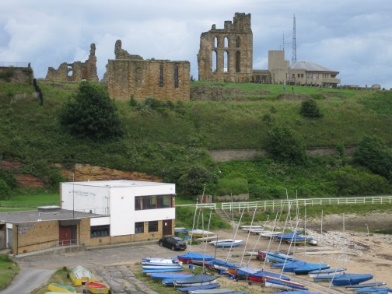 Tynemouth Priory PartnershipSaint Joseph Catholic ChurchWallsend RoadNorth ShieldsFather Christopher Hughes, St Joseph’s Church, Wallsend Road, Chirton, North Shields, NE29 7AA (Tel) 0191 257 5801 / (Fax) 0191 259 2589 (Email) northshields.stjoseph@rcdhn.org.uk Parish Administrator: Mrs Katherine Main  -  Tuesday-Friday 8.45am-12.45pm Tel: 0191 2573408Email: northshields.stcuthbert@rcdhn.org.ukFather Christopher Hughes, St Joseph’s Church, Wallsend Road, Chirton, North Shields, NE29 7AA (Tel) 0191 257 5801 / (Fax) 0191 259 2589 (Email) northshields.stjoseph@rcdhn.org.uk Parish Administrator: Mrs Katherine Main  -  Tuesday-Friday 8.45am-12.45pm Tel: 0191 2573408Email: northshields.stcuthbert@rcdhn.org.ukFather Christopher Hughes, St Joseph’s Church, Wallsend Road, Chirton, North Shields, NE29 7AA (Tel) 0191 257 5801 / (Fax) 0191 259 2589 (Email) northshields.stjoseph@rcdhn.org.uk Parish Administrator: Mrs Katherine Main  -  Tuesday-Friday 8.45am-12.45pm Tel: 0191 2573408Email: northshields.stcuthbert@rcdhn.org.ukFather Christopher Hughes, St Joseph’s Church, Wallsend Road, Chirton, North Shields, NE29 7AA (Tel) 0191 257 5801 / (Fax) 0191 259 2589 (Email) northshields.stjoseph@rcdhn.org.uk Parish Administrator: Mrs Katherine Main  -  Tuesday-Friday 8.45am-12.45pm Tel: 0191 2573408Email: northshields.stcuthbert@rcdhn.org.ukParish website information at:   http://www.northtynesidecatholic.org.ukWe are three Roman Catholic Parishes in the eastern half of the borough of North Tyneside, within the Diocese of Hexham and Newcastle. Our website gives an overview of our three parishes and seven churches, as well as mass times, and details of parish ministries and groups.Parish website information at:   http://www.northtynesidecatholic.org.ukWe are three Roman Catholic Parishes in the eastern half of the borough of North Tyneside, within the Diocese of Hexham and Newcastle. Our website gives an overview of our three parishes and seven churches, as well as mass times, and details of parish ministries and groups.Parish website information at:   http://www.northtynesidecatholic.org.ukWe are three Roman Catholic Parishes in the eastern half of the borough of North Tyneside, within the Diocese of Hexham and Newcastle. Our website gives an overview of our three parishes and seven churches, as well as mass times, and details of parish ministries and groups.Parish website information at:   http://www.northtynesidecatholic.org.ukWe are three Roman Catholic Parishes in the eastern half of the borough of North Tyneside, within the Diocese of Hexham and Newcastle. Our website gives an overview of our three parishes and seven churches, as well as mass times, and details of parish ministries and groups.Partnership Telephone NumbersMonsignor Andrew Faley  0191 252 8021Canon Martin Stempczyk  0191 251 3770St Cuthbert’s Church 0191 257 3408Partnership Telephone NumbersMonsignor Andrew Faley  0191 252 8021Canon Martin Stempczyk  0191 251 3770St Cuthbert’s Church 0191 257 3408Partnership Telephone NumbersFather David Smith 0191 262 3882Hospital Chaplaincy:  01670 712476Deacon: Rev Stephen Boulter: 07816077858Partnership Telephone NumbersFather David Smith 0191 262 3882Hospital Chaplaincy:  01670 712476Deacon: Rev Stephen Boulter: 078160778584th/5th November 2023 – 31st Sunday of the Year– A4th/5th November 2023 – 31st Sunday of the Year– A4th/5th November 2023 – 31st Sunday of the Year– AMasses, Devotions and ServicesMasses, Devotions and ServicesMasses, Devotions and ServicesSt Cuthbert’s ChurchSt Joseph’s ChurchSaturday 	4th November5:30pm: Mass:	People of the ParishSunday	5th November31st Sunday of the Year - A11:00am:	Mass:	 Martin QuinnLive streamMonday	6th NovemberTuesday	7th November9:30am:	Mass: Herbert and Florence RedpathWednesday	8th November9:30am:	Mass:	A Sick Person (DG)Thursday	9th November9:30am:	Mass: Friday	10th November7:00pm:	Mass: Saturday 	11th November5:30pm: Mass:	Joan GraySunday	12th November32nd Sunday of the Year - A11:00am:	Mass:	 People of the ParishLive stream